CENTRO PSICOANALITICO DI  ROMACENTRO MILANESE DI PSICOANALISICENTRO PSICOANALITICO DI FIRENZE Via Panama, 48 – 00198 Roma Tel– 06/8415016 cell.3282044433e-mail: cpdrattivitascientifica@gmail.comScheda di iscrizione “Attualità di Freud a cent’anni dall’Io e l’ES”Sabato 2 dicembre 2023 ore 9,30-17,00Cognome e nome ________________________________________________________________________Indirizzo________________________________________________Città______________CAP __________Telefono ______________________________e- mail ____________________________________________ Luogo e data di nascita____________________________________________________________________Codice Fiscale ____________________________________  Partita IVA  _____________________________Codice Univoco 7 caratteri________________________________PEC_______________________________□ Non sono possessore di P.IVA     □ Autorizzo al trattamento dei Dati Personali D.Lgs 196/03 del RUE 679/2016La data di scadenza delle iscrizioni è fissata per il 29-11- 2023Selezionare la propria quota di iscrizione (le quote sono comprensive di IVA)Evento in fase di accreditamento ECM solo in FAD (9 crediti)Quota da remoto con ECM:€ 60,00 tariffa unicaQuote in presenza (senza ECM, fino ad esaurimento dei 90 posti disponibili) e da remoto senza ECM:Soci SPI € 20 Esterni € 30 Allievi SPI gratuito Allievi altre scuole € 20Modalità di iscrizione: inviare la scheda di iscrizione compilata e copia del bonifico alla mail cpdrattivitascientifica@gmail.comÈ obbligatoria l’iscrizione tramite mail anche per i partecipanti non paganti (non serve compilare la scheda)Modalità di pagamento: il pagamento può essere effettuato tramite bonifico bancario indicante in causale il proprio nome e cognome e “Attualità di Freud a cent’anni dall’Io e l’ES” - IBAN IT22P0200805120000001848785 – Unicredit Banca - Agenzia Parioli Roma intestato a Centro Psicoanalitico di RomaMatrix S.c.s Onlus – Provider Ecm Id. 4884 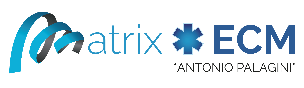 numero verde (gratuito) 800190542 e-mail formazione@coopmatrix.it